Разработка классического урока средней школыТема: «Вышивка. Шов «Роспись».»Цель: формирование практических умений и создание условий для приобретения опыта в вышивке через выполнение подвески «Птичка» швом «роспись». Задачи: Образовательные: - Формировать у обучающихся потребность включения в творческую деятельность;
- Углублять эстетические познания о народном декоративно-прикладном искусстве;- Познакомить обучающихся с особенностями выполнения шва «роспись», показать возможности его применения при изготовлении сувениров;
- Ознакомиться с технологической последовательностью выполнения изделия -  подвеска «Птичка».
Развивающие: - Развивать мышление (мыслительные операции – анализировать, сравнивать, обобщать);
- Развивать самостоятельность, инициативу.
Воспитательные: - Воспитывать аккуратность, трудолюбие, усидчивость, внимание;
- Воспитывать познавательные потребности, интерес и активность;
- Воспитывать эстетический взгляд.Тип занятие: комбинированноеЦелевая аудитория: средний школьный возраст (девочки и мальчики, 6-8 человек, 11-15 лет)Наглядные пособия: презентация «Вышивка. Шов «Роспись»», методическая разработка «Птичка», образец изделия, инструкция по технике безопасности. Методы обучения: беседа, рассказ, объяснение, демонстрация наглядных материалов.Материалы и оборудование: ноутбук, ножницы, иголки N 2-3 8 шт, нитки мулине (красные) 8 шт, крупные бусины 16 шт,  канва (16 квадратов 10х10), холлофайбер, карандаш НВ.Ход работы:Список литературы
для детей:Ануфриева, М. А. Большая энциклопедия рукоделия / М.А. Ануфриева. – М.: АСТ: Астрель, 2010. – 895 с.Баришова, Маргита Узоры вышивки крестом / Маргита Баришова. - М.: Праца, 1984. - 108 c. Вышивка. От простого к сложному. - Москва: Гостехиздат, 2002. - 352 c.Герлингс, Шарлотт Вышивка. Пошаговые мастер-классы для начинающих / Шарлотт Герлингс. - М.: Эксмо, 2014. - 633 c.для родителей:1000 идей для рукоделия. Выбери нужную идею за одну минуту. - М.: АСТ, Астрель, Полиграфиздат, 2016. - 320 c. Джейн, Нетли Мейхью Мир животных. Вышивка крестом / Джейн Нетли Мейхью, Ники Уилер. - М.: Ниола 21 век, 2005. - 128 c.Кукса, В. А. Искусство шитья/ В.А. Кукса. – М.: Приволжское книжное издательство, 1987. - 208 c.Маринова, Г. Г. Вышивка. 100 главных швов и мотивов / Г.Г. Маринова. - Москва: Гостехиздат, 2013. - 128 c.для педагогов:Власов, В.Г. Основы теории и истории декоративно-прикладного искусства. Учебно-методическое пособие/В.Г. Власов. – СпбГУ, 2012. – 156с.Методические основы преподавания декоративно-прикладного творчества: учебно-методическое пособие/Под ред. С.В. Астраханцевой. – Ростов-на-Дону: Феникс, 2006. – 152с.Федотов, Г. Я. Большая энциклопедия ремесел / Г. Я. Федотов. – М.: Эксмо, 2009. – 604 с.Чижик, Т. Б. Рукоделие от безделья / Т.Б. Чижик, М.В. Чижик. - М.: Феникс, 2015. - 320 c.№Этап занятияВремяДеятельность педагогаДеятельность обучающихсяФормы организации учебной деятельностиПланируемые результатыПланируемые результатыПланируемые результаты№Этап занятияВремяДеятельность педагогаДеятельность обучающихсяФормы организации учебной деятельностиЛичностныеМетапредметныеПредметные1Мотивационно-целевой этап1 минПриветствие, организация рабочей дисциплины.Создание положительного психологического настроя на учебную деятельность и активизация внимания.Постановка учебной задачи. Мотивация учебной деятельности обучающихся.Проведение инструктажа по технике безопасности при работе с иглами, ножницами.Организация рабочего места.ФронтальнаяДоброжелательность, эмоционально-нравственная отзывчивость.Уметь организовать место занятий; правильность выбора учебных принадлежностей.Умение анализировать, выделять и формулировать учебную задачу.2Этап актуализации знаний5 минЦелеполагание и постановка задач.Систематизация имеющихся знаний у обучающихся. Обучающиеся отвечают на вопросы.- Какие виды ремесел и промыслов вы знаете? (Плетение из соснового коря, роспись по дереву, ткачество, вышивка и т.д.)- Что такое вышивка? (Один из древнейших видов орнаментации тканей)- Какие виды вышивки вы знаете? (Крестиком, гладью, ажурная, золотное шитье, вышивка лентами и т.д.)- Какие предметы украшают вышивкой? (подушки, скатерти, одежду,  полотенца и т.д.)- Какие виды швов вы знаете? (стебельчатый, «вперед иголку», «назад иголку», тамбурный, узелки и т.д.)Фронтальная и групповаяОсознание своих возможностей.Умение осознанно строить речевое высказывание.Умение слушать, анализировать. Осознание необходимости получения новых знаний.Умение анализировать, выделять и формулировать учебную задачу.3Этап изучения нового материла30 минСоздание условия для открытия новых знаний.Сообщение нового материала.Просмотр презентации «Вышивка. Шов «Роспись».».Вышивка - вид декоративно-прикладного искусства, в котором узор и изображение выполняются вручную (иглой, иногда крючком) или посредством вышивальной машины на различных тканях (мешковина, канва, лён шелк и др.), коже, войлоке и других материалах льняными, хлопчатобумажными, шерстяными, шёлковыми (чаще цветными) нитями, а также волосом, бисером, жемчугом, драгоценными камнями, блёстками, монетами и т. п.  Для шитых аппликаций (разновидность вышивки, часто с рельефным швом) используются ткани, мех, войлок, кожа. Вышивка применяется для украшения одежды, предметов быта, для создания самостоятельных декоративных панно.Узоры из вышивки чаще всего символичны и связаны с верованиями и обрядами того или иного народа.В народной вышивке используются следующие символы:  конь, солярные знаки, знаки воды и земли, мать-земля, птицы, древо жизни и др.Преподаватель вместе с обучающимися вспоминают какие материалы и инструменты используются в вышивке.Досюльный шов(«роспись», «вперед иголку», «русский шов»)Этот шов счетный, поэтому для его выполнения нужно брать ткань с четким переплетением нитей. Стежки прокладываются по горизонтали, вертикали и диагонали. Вышивка швом «роспись» получается одинаковой и с лицевой стороны и с изнанки, поэтому его удобно выполнять на салфетках, полотенцах. Можно выполнять и совсем маленькие вышивки на фартучках для кукол.
Швом «роспись» может быть выполнен как самостоятельный большой узор, так и небольшие узкие полоски. Эти полоски служат дополнением к основному узору, выполненному другими швами (крестом, счетной гладью, набором и др.), или ими заканчивают край изделия. В отличие от креста роспись создает кружевной узор.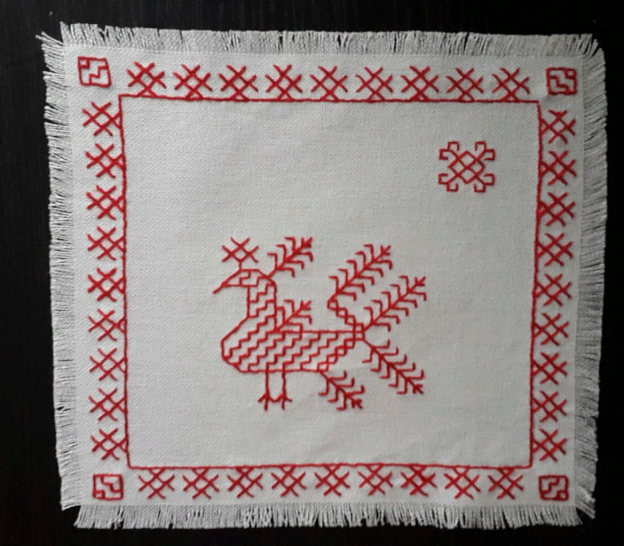 Осуществление здоровьесберегающих методик (упражнения: гимнастика для глаз «Массаж» и «смотрим в окно», работа над осанкой.)Практическая работа. А) Вырезать два квадрата (10х10) из конвы.Б) Перенести рисунок птицы на один из квадратов.В) Красной нитью с опорой на методическую разработку «Птичка» вышить рисунок.Г) Сшить квадраты вместе, наполнив их холлофайбером.Д) Из остатков ниток свернуть кисточку, прикрепив две бусины. Пришить кисточку к подушечке.Е) Прикрепить нить 30-40 см к подушечке.Ж) Работа готов!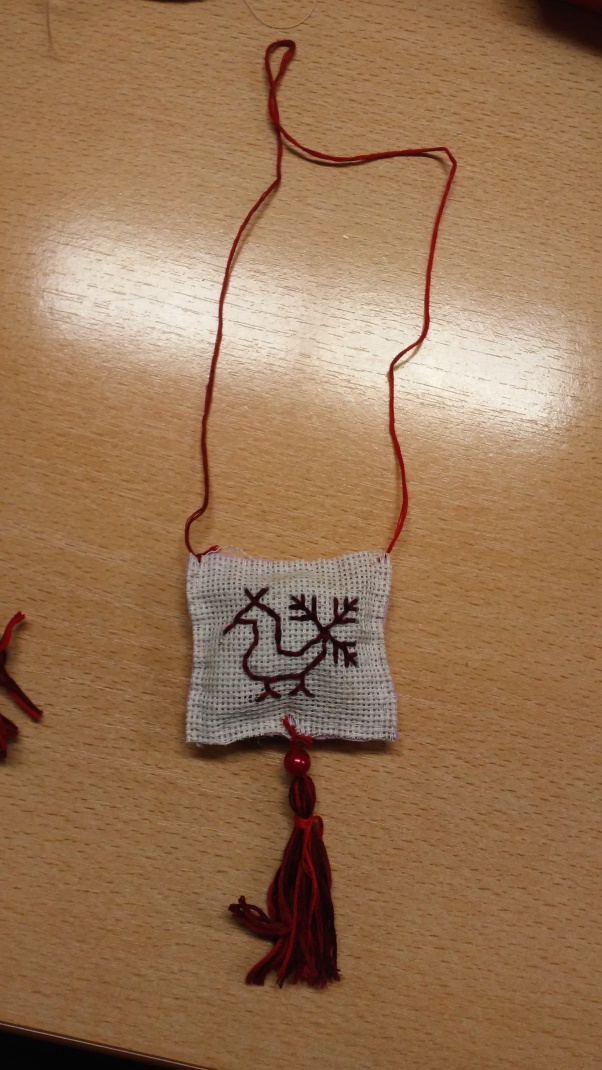 Преподаватель предлагает обучающимся выполнить подвеску «Птичка»Целевой обход.Изучение технологической карты.Обучающиеся выполняют разминку.Повторение правил безопасной работы.Самостоятельное выполнение работы обучающимися.Фронтальная и индивидуальнаяГотовность открытовыражать свою позицию на занятиях, адекватноепонимание причин успеха (неуспеха) в учебном процессе. Самоорганизация, осознание своих возможностей.Умение оцениватьрезультат своейдеятельности,аргументировать своё мнение и позицию,самоконтроль процесса ирезультатов деятельности.Умениепроводитьсамооценку ивзаимооценку.4Этап самоконтроля3 минПроверка систематизации учебного материала обучающимися.Обучающиеся отвечают на вопросы.- С помощью каких инструментов может выполняться вышивка? (игла, крючок, вышивальная машина).- Какая ткань используется для вышивки? (канва, хлопчатобумажная, лён, мешковина, шелк).- Какие символы используются в вышивке? (конь, солярные знаки, знаки воды и земли, мать-земля, птицы, древо жизни и др.).- Почему для выполнения  шва «Роспись» нужно брать ткань с четким переплетением нитей? (Потому что это счетный шов).-Как прокладываются стежки в досюльном шве? (По вертикали и горизонтали)Обучающиеся обсуждают лучшие по технике выполнения, аккуратности и композиции работы, выясняют причины ошибок в творческих работах.ФронтальнаяУмениепроводитьсамооценку ивзаимооценку.Мотивация успехаи развития.Умение аргументированно защитить свою точку зрения.5Этап рефлексии учебной деятельности3 минАнализ ошибок  и подведение итогов занятия.Обсуждение работы всей группы и каждого обучающегося в частности. Выявление сильных и слабых сторон работы.Закрепление знаний, полученных на занятии.Д/з: Завершить работу, начатую в кабинетеОбучающиеся оценивают работу соседа (взаимооценка).Рефлексия.Обучающиеся отвечают на вопросы.- Удалось вам выполнить работу, как задумывали?- Вы справились с работой или есть недочёты?- В чем испытали затруднения?- Как бы вы оценили свою работу?- Вам было интересно?- Чему вы научились?Уборка рабочих мест.ФронтальнаяДоброжелательность, эмоционально-нравственная отзывчивость; приобретение ценностно-смысловых ориентиров.Формулирование собственного мнения и позиции.Умениеосуществлятьсинтезинформации.Умение слушать и анализировать. Углубление знаний о вышивке и отработка шва.